Список изменений для версии Paragraf_3.14.10.15Добавлен патч, создающий архив мониторинга, в случае его отсутствия 
(для тех ОУ, которые выполнили перевод года в июньской версии).Увеличено время блокировки Классного журнала (стояло ограничение 10 минут).Устранены ошибки при экспорте отчетов из экранных форм в Excel.Во втором разделе ОШ 1 добавлен расчёт строки 
"11-й класс (окончили с аттестатом о среднем (полном) общем образовании)".Исправлена ошибка при формировании подробных списков в разделе 15 отчёта ОШ 1.Обновлен КЛАДР.Исправлена работа фильтра по полю "Полных лет".Изменено отображение длинных строк в дереве объектов.В отчёте "Сеть классов" добавлен параметр "Дата".Для поля "Тип движения" в список добавлено значение "Оставлен(а) для повторного прохождения этапа обучения"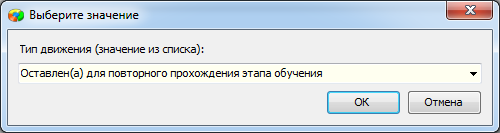 Устранена ошибка при формировании отчёта "Д-12 Дополнение" при отсутствии параллели.Учащиеся, принятые из выбывших, корректно учитываются в отчётах "Д-12 Дополнение", "Выбывшие обучающиеся/воспитанники", "Списки прибывших/выбывших".Выпускники классов экстернат правильно учитываются в отчёте Д-12 Дополнение.Для учащихся классов экстернат добавлены функции перевода на следующий этап обучения и приёма из класса экстернат на очную форму обучения. Подробное описание функций для учащихся классов экстернат приведено в отдельной инструкции.Решена проблема при удвоении записей о выбывших учащихся. Добавлен "патч", удаляющий одну из записей.Устранена ошибка при увольнении сотрудника с дополнительной должности.Реализована функция импорта планов в журнал ГПД.Для районного уровняВ приложении "Учебные коллективы" отображается поле "Проектная мощность" для образовательной организации.Исправлена ошибка в отчёте "Дубли учащихся" для районного уровня, теперь отчёт показывает все дубли.